DEMANDE D’AUTORISATION D’OUVRIR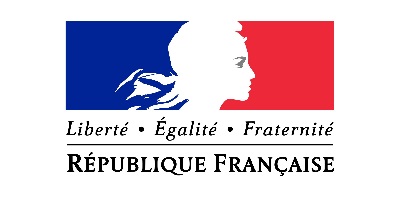 UN DÉBIT de BOISSONS TEMPORAIREMonsieur le Maire,Je soussigné(e) (nom, prénom, téléphone)  (Profession ou qualité) Président(e) / . . . . . . . . . . . de l’Association  . . . . . . . . . . . .(Domicile) 	J’ai l’honneur de solliciter de votre bienveillance l’autorisation d’établir un débit de boisson temporaire de : 3ème groupe (Boissons fermentées non distillées et vins doux naturels : vin, bière, cidre, poiré, vins doux naturels, crèmes de cassis et les jus de fruits ou de légumes fermentés de 1,2 à 3° d'alcool, vins de liqueur, apéritifs à base de vin et liqueurs de fraises, framboises, cassis ou cerises, < 18° d'alcool pur)à SILLÉ-LE-GUILLAUME (72140), (préciser le lieu DE LA MANIFESTATION) à Le (date)	 à (heure début) 	jusqu’au (date fin) 		à 01 H 00 (heure légale) *	* Une demande motivée doit être adressée pour toute dérogation et fermeture tardiveà l’occasion de (préciser l’objet DE LA MANIFESTATION) 	A Sillé-le-Guillaume, le 	(Signature)(*) Associations sportives agréées par le préfet du département (articles L121-4 et R121-1 du code du sport)ARRÊTÉ DU MAIRE n° 20.. /Le Maire de la Commune de SILLÉ-LE-GUILLAUME (Sarthe)Vu la demande ci-dessus,Vu l’arrêté de M. le Préfet, sur la police des lieux publics, pris en application de l’article L.3335-1 du code de la Santé Publique,Vu l’article L.2212-1 et L.2212-2 et/ou L.2542-2 et suivants du code Général des Collectivités territoriales,Vu l’article L.3334-2 du code de la Santé Publique,ARRÊTE :M. Mme	, Présidente Président(e) / . . . . . . . . . . . de l’Association  . . . . . . . . . . . .est autorisé(e) à ouvrir un débit exceptionnel et temporaire de boissons de : 3ème groupeà SILLÉ-LE-GUILLAUME (72140), à Le (date)	 à (heure début) 	jusqu’au (date fin) 		à (heure fin)à l’occasion de (préciser l’objet DE LA MANIFESTATION) 	A SILLÉ-LE-GUILLAUME, le Gérard GALPINMaireManifestations publiquesdes associations(Dans les zones protégées)Associations sportives agréées*5 autorisations maximum / an10 autorisations maximum / an